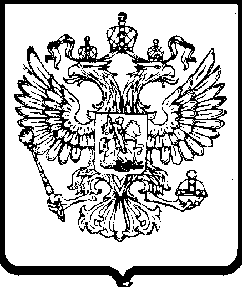 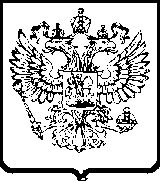 Р Е Ш Е Н И Е № 161-А18.08.2014г.                                                                                                    г. ЕкатеринбургКомиссия Управления Федеральной антимонопольной службы по Свердловской области по рассмотрению жалоб на действия организатора торгов в составе:Шумковой М.Г. – заместителя начальника отдела контроля закупок, Председателя Комиссии;Мурашко Е.Н.  – специалиста-эксперта отдела контроля закупок, члена Комиссии;Анисимова Р.Г. – специалиста  1 разряда отдела контроля закупок, члена Комиссии,рассмотрев отзыв жалобы ООО «Огнеборец» (620042, г. Екатеринбург, ул. Восстания, 114А) на нарушение Федерального закона №223-ФЗ от 18.07.2011г. «О закупках товаров, работ, услуг» организатором закупки в лице МБОУ ДОД Артемвского городского округа №1 «Детская школа искусств» (623794, Свердловская обл., Артемовский район, п. Буланаш, ул. Вахрушева, д.7) при проведении закупки на гражданские противогазы и индивидуальные аптечки в соответствии с Приказом Федеральной антимонопольной службы от 10.01.2013г. №17/13 «Об утверждении порядка рассмотрения жалоб на действия (бездействие) заказчика при закупке товаров, работ, услуг»,У С Т А Н О В И Л А:В Свердловское УФАС России поступила жалоба ООО «Огнеборец» (вх. № 01-15854 от 13.08.2014г.) на действия организатора закупки в лице МБОУ ДОД Артемвского городского округа №1 «Детская школа искусств» при проведении закупки на гражданские противогазы и индивидуальные аптечки. 15 августа 2014 года в адрес Управления Федеральной антимонопольной службы по Свердловской области от ООО «Огнеборец»  поступило заявление об отзыве вышеуказанной жалобы (вх.№ 01-16127 от 15.08.2014г.).Комиссия, руководствуясь  п. 25 Приказом Федеральной антимонопольной службы от 10.01.2013г. №17/13 «Об утверждении порядка рассмотрения жалоб на действия (бездействие) заказчика при закупке товаров, работ, услуг»,   	Р Е Ш И Л А:      1. Удовлетворить заявление ООО «Огнеборец» об отзыве жалобы.Настоящее решение может быть обжаловано в судебном порядке в течение трех месяцев со дня его принятия.Председатель Комиссии                                                                                М.Г. Шумкова  Члены Комиссии       						     Е.Н. Мурашко                                                                                                                                    Р.Г. Анисимов